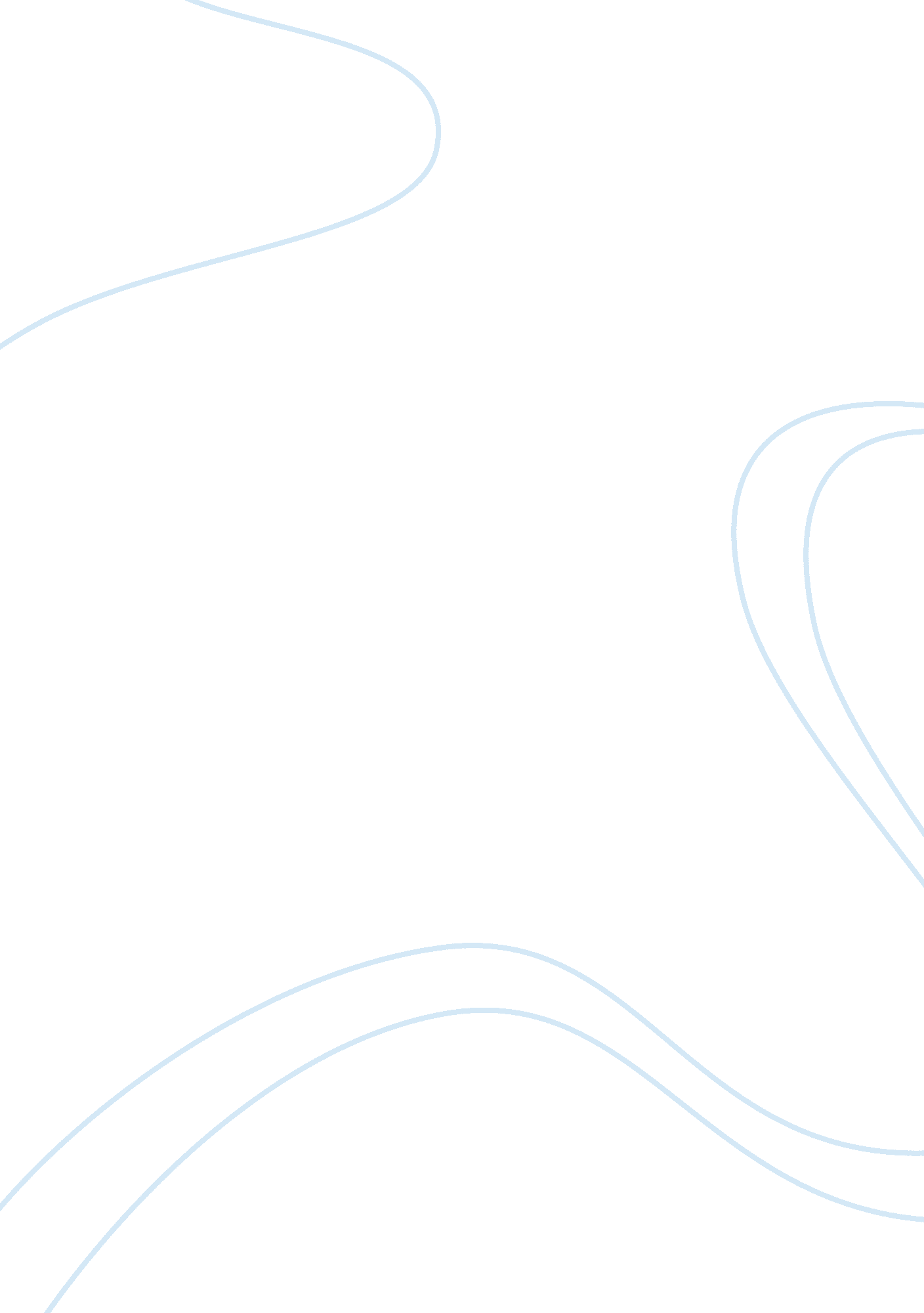 Open education and technologyArt & Culture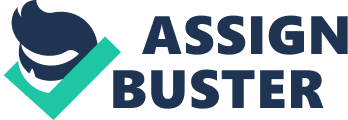 In 2012, the modern use of electronic educational technology (also called e-learning) had grown at 14 times the rate of traditional learning. Open education is fast growing to become the dominant form of education, for many reasons such as its efficiency and results compared to traditional methods. Cost of education has been an issue throughout history, and a major political issue in most countries today. Online courses often can be more expensive than face-to-face classes. Out of 182 colleges surveyed in 2009 nearly half said tuition for online courses was higher than for campus based ones. Many large university institutions are now starting to offer free or almost free full courses such as Harvard, MIT and Berkeley teaming up to form edX. Other universities offering open education are Stanford, Princeton, Duke, Johns Hopkins, Edinburgh, U. Penn, U. Michigan, U. Virginia, U. Washington, and Caltech. It has been called the biggest change in the way we learn since the printing press. Despite favorable studies on effectiveness, many people may still desire to choose traditional campus education for social and cultural reasons. The conventional merit-system degree is currently not as common in open education as it is in campus universities, although some open universities do already offer conventional degrees such as the Open University in the United Kingdom. Presently, many of the major open education sources offer their own form of certificate. Due to the popularity of open education, these new kind of academic certificates are gaining more respect and equal “ academic value” to traditional degrees. Many open universities are working to have the ability to offer students standardized testing and traditional degrees and credentials. A culture is beginning to form around distance learning for people who are looking to social connections enjoyed on traditional campuses. For example, students may create study groups, meetups and movements such as UnCollege. 